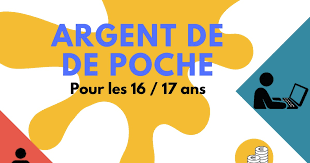 Le dispositif « Argent de Poche » est un dispositif qui permet aux jeunes de 16 à 17 ans révolus d’effectuer de petites actions de proximité́ (1/2 journée) participant à l’amélioration de leur cadre de vie, à l’occasion des congés scolaires, et de recevoir en contrepartie une indemnisation de 15 € par jeune et par demi-journée (3h). Les sommes sont versées directement aux jeunes dans un délai le plus court possible après la fin du chantier. Les principaux objectifs Les principaux objectifs du dispositif sont : D'organiser des ateliers citoyens pour les 16-17 ans, De permettre aux jeunes de se confronter au monde du travail, De les responsabiliser, De s’engager pour une mission d’intérêt général, De faire découvrir aux jeunes les activités menées par la commune de PlougonvelinDe valoriser aux yeux des adultes le travail effectué par les jeunes. Qui peut y participer ? Tout jeune domicilié à Plougonvelin qui a plus de 16 ans et moins de 18 ans le premier jour de l’intervention. L’encadrement L’encadrement est assuré par chefs de services ou référents d’équipes de la commune. Afin de respecter la réglementation du travail, les jeunes ne sont jamais amenés à prendre des risques ou à utiliser des outils motorisés dans leurs différentes missions. Si le jeune doit s’engager à réaliser correctement les tâches confiées, il ne remplace pas pour autant un agent communal. La description des travaux à effectuer Le jeune aura des missions d’entretien, de rangement, de nettoyage, d’accueil... Les modalités d’assurance des jeunes La commune de Plougonvelin ne sera en aucun cas réputée employeurs des jeunes participants à l’opération « Argent de Poche ». En aucun cas, la bourse versée pour la participation à l’activité́ ne pourra être considérée comme une rémunération salariale.
Les jeunes entrant dans le dispositif doivent bénéficiera d’une couverture sociale en leur nom ou sous couvert de leur responsable légal. Si le jeune est amené́ à se blesser lui-même, au cours de l’activité́, soit au cours du trajet, les frais inhérents aux dommages corporels seront pris en compte par son propre régime de couverture sociale. Les dates et candidatures Les actions ont lieu pendant les vacances scolaires. Les dossiers d’inscription sont à retirer et à retourner à la mairie à la date indiquée, avant le début de l’action. Les dossiers arrivés tardivement sont conservés pendant l’année scolaire de référence : le dossier d’inscription est valable du 1er Septembre au 31 Août (suivant le calendrier scolaire). Le candidat coche les périodes pour lesquelles il souhaite s’investir dans une action sur la fiche annexe. Dossier d’inscription Dispositif « Argent De Poche » 1- RenseignementsAnnée scolaire : 2022/2023Je gagne de l’argent de poche...
En participant à la vie de ma commune ! Nom : .................................................................................. Prénom : .......................................................................................... Date de naissance : ………………………………………………… 
Adresse.................................................................................................................................................................... CP : ...................... Commune : ........................ .................................................................... Mèl : ..........................................................................@.......................................... N° de téléphone en cas d’urgence : Tél Domicile : ................................................................................
Tél Travail du père : .............................................. Lieu : ............................................................................ Tél Travail de la mère : ....................................... Lieu : ............................................................................ Médecin traitant (nom et téléphone) : ............................................ ....................................... 2- Situation (cochez) Lycéen(ne), précisez l’établissement .................................................................................. Etudiant, précisez l’établissement : .................................................................................... Autre, précisez : ............................................. 3- Missions (par ordre de préférence le cas échéant) Entretien des bâtiments (peinture...) Entretien espaces vertstri, désinfection jouets école maternelleRamassage des déchetsNettoyage du cimetièreChantier des collections à la médiathèque4- En quelques lignes expliquez vos motivations pour participer au dispositif « Argent de Poche »................................................................................................................................................................................................ ................................................................................................................................................................................................ ................................................................................................................................................................................................ ..................................................................................................................................................... 5- Autorisation Parentale (à remplir par le tuteur légal) Je soussigné(e),Monsieur, Madame ou tuteur légal..................................................................................................... demeurant (adresse complète)........................................................................................................................ autorise mon enfant ............................................................................... à participer au dispositif                  « Argent de poche » de la commune de Plougonvelin, dans les conditions définies dans le contrat de participation (ci-après). Je certifie que mon enfant :Possède une assurance extrascolaire Est à jour de ses vaccinationsTrajet : domicile-lieu d’intervention :J’autorise mon enfant à effectuer seul le trajet entre son domicile et le lieu d’intervention. J’assurerai le transport de mon enfant entre son domicile et le lieu d’intervention. J’autorise également les responsables à prendre les initiatives nécessaires en cas d’accident ou de maladie.6- Pieces à joindre au dossier Photocopie de la pièce d’identité Photocopie de l’attestation d’assuré social Attestation d’assurance responsabilité civile 
Tout dossier non complet à la date limite de dépôt ne sera pas pris en compte Droits à l’image : En acceptant de participer à l’opération « Argent de Poche », le jeune et son tuteur légal autorisent ou n’autorisent pas (choix à entourer) la commune de Plougonvelin à utiliser les photographies et images vidéo représentant le bénéficiaire dans ses divers supports de communication (bulletin, site internet, brochures…) Fait à ..................................................... Signature des parents Précédée de la mention « Lu et approuvé » Le ............................................................. Signature du jeune Précédée de la mention « Lu et approuvé » 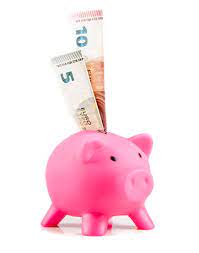 